	Białystok, 2021-12-06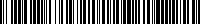 UNP: BS-21-30187BS-PORA-A.213.167.2021.10Informacja o wyborze najkorzystniejszej oferty          Państwowa Inspekcja Pracy w Białymstoku, ul Fabryczna 2, dokonała wyboru najkorzystniejszej oferty w postępowaniu dotyczącym udzielenia zamówienia publicznego, którego wartość nie przekracza kwoty określonej w art. 2 ust.1 pkt 1 ustawy z dnia 11.09.2019r. - Prawo zamówień publicznych (Dz.U. z 2019r., poz.2019 z późn.zm.) dotyczącym sprzątania pomieszczeń biurowych i przyległego placu PIP OIP w Białymstoku znajdujących się przy ul. Fabrycznej 2.W prowadzonym postępowaniu wybrana została, jako najkorzystniejsza oferta firmy: JARHEAD SPÓŁKA Z OGRANICZONĄ ODPOWIEDZIALNOŚCIĄ, ul. WARSZAWSKA 43 lok. 3, 15-062 BIAŁYSTOK, - wartość oferty z podatkiem VAT – 81.694,08 zł.Marek AleksiejukOkręgowy Inspektor Pracy w Białymstoku/- podpisano elektronicznie/